广西壮族自治区通信管理局批准区内经营增值电信业务企业名单（2020年9月1日-2020年9月30日）广西壮族自治区通信管理局批准区内经营增值电信业务企业名单（2020年9月1日-2020年9月30日）广西壮族自治区通信管理局批准区内经营增值电信业务企业名单（2020年9月1日-2020年9月30日）广西壮族自治区通信管理局批准区内经营增值电信业务企业名单（2020年9月1日-2020年9月30日）序号企业名称许可证号业务种类1柳州帮福科技有限公司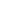 桂B2-20200022信息服务业务（仅限互联网信息服务）（增加）2北海市云帆网络科技有限公司桂B2-20200239在线数据处理与交易处理业务,信息服务业务（仅限互联网信息服务）3广西又玩网络科技有限公司桂B2-20200240在线数据处理与交易处理业务,信息服务业务（仅限互联网信息服务）4广西叶面文化传媒有限公司桂B2-20200241在线数据处理与交易处理业务,信息服务业务（仅限互联网信息服务）5桂林三金大药房有限责任公司桂B2-20200242信息服务业务（仅限互联网信息服务）6广西玉林狐狸鲸商贸有限公司桂B2-20200243在线数据处理与交易处理业务7广西钦保网络科技有限公司桂B2-20200244信息服务业务（仅限互联网信息服务）8广西草根网络科技有限公司桂B2-20200245在线数据处理与交易处理业务,信息服务业务（仅限互联网信息服务）9广西奇瓜美景网络科技有限公司桂B2-20200246信息服务业务（仅限互联网信息服务）10广西抖六信息科技集团有限公司桂B2-20200247信息服务业务（仅限互联网信息服务）11广西家传美玉网络科技有限公司桂B2-20200248在线数据处理与交易处理业务,信息服务业务（仅限互联网信息服务）12广西宁北教育科技有限公司桂B2-20200249在线数据处理与交易处理业务13平南县晟宇文化传媒有限公司桂B2-20200250在线数据处理与交易处理业务,信息服务业务（仅限互联网信息服务）14南宁丹诺网络科技有限公司桂B2-20200251信息服务业务（仅限互联网信息服务）15梧州东海有色金属交易服务有限公司桂B2-20200252在线数据处理与交易处理业务,信息服务业务（仅限互联网信息服务）16荔浦市桂盟人力资源有限责任公司桂B2-20200253在线数据处理与交易处理业务,信息服务业务（仅限互联网信息服务）17广西港琦网络科技有限公司桂B2-20200254信息服务业务（仅限互联网信息服务）18广西旅途网络科技有限公司桂B2-20200255在线数据处理与交易处理业务,信息服务业务（仅限互联网信息服务）19桂林轩宁网络科技有限公司桂B2-20200256信息服务业务（仅限互联网信息服务）20北海及信智能科技有限公司桂B2-20200257信息服务业务（仅限互联网信息服务）21广西播金网络科技有限公司桂B2-20200258在线数据处理与交易处理业务,信息服务业务（仅限互联网信息服务）22广西光焰旭科技服务有限公司桂B2-20200259信息服务业务（仅限互联网信息服务）23广西鲜大宗电子商务集团有限公司桂B2-20200260在线数据处理与交易处理业务,信息服务业务（仅限互联网信息服务）24广西棠之娇网络科技有限公司桂B2-20200261在线数据处理与交易处理业务,信息服务业务（仅限互联网信息服务）25广西比心网络科技有限公司桂B2-20200262信息服务业务（仅限互联网信息服务）26广西火天信教育信息咨询有限公司桂B2-20200263信息服务业务（仅限互联网信息服务）27南宁市快与信息技术有限公司桂B2-20200264信息服务业务（仅限互联网信息服务）28广西极迈网络科技有限公司桂B2-20200265在线数据处理与交易处理业务,信息服务业务（仅限互联网信息服务）29广西龙鲲山茶籽科技产业发展有限公司桂B2-20200266信息服务业务（仅限互联网信息服务）30河池丽影文化传播有限公司桂B2-20200267在线数据处理与交易处理业务,信息服务业务（仅限互联网信息服务）31梧州市十八鹰电子商务有限公司桂B2-20200268信息服务业务（仅限互联网信息服务）32广西客源多网络科技有限公司桂B2-20200269在线数据处理与交易处理业务,信息服务业务（仅限互联网信息服务）33南宁市旅划算互联网信息服务有限公司桂B2-20200270信息服务业务（仅限互联网信息服务）34广西雪润风姿网络科技有限公司桂B2-20200271信息服务业务（仅限互联网信息服务）35广西京宝网络科技有限公司桂B2-20200272在线数据处理与交易处理业务,信息服务业务（仅限互联网信息服务）36广西驰步科技有限公司桂B2-20200273在线数据处理与交易处理业务,信息服务业务（仅限互联网信息服务）,信息服务业务（不含互联网信息服务）37广西西形东意信息技术有限公司桂B2-20200274在线数据处理与交易处理业务38广西南宁金恩药业有限公司桂B2-20200275信息服务业务（仅限互联网信息服务）39广西自贸区钢运网物流有限公司桂B2-20200276信息服务业务（仅限互联网信息服务）40广西城动科技有限公司桂B2-20200277信息服务业务（仅限互联网信息服务）41广西贵港萌医药房有限责任公司桂B2-20200278在线数据处理与交易处理业务42广西东起网络科技有限公司桂B2-20200279信息服务业务（仅限互联网信息服务）43广西旭桂科技有限公司桂B2-20200280在线数据处理与交易处理业务,信息服务业务（仅限互联网信息服务）